« 14 » ноября 2017 г.					  		                     № 524В целях приведения нормативно-правовых актов в соответствие,  руководствуясь Федеральным законом от 06.10.2003 № 131-ФЗ «Об общих принципах организации местного самоуправления в Российской Федерации», Методическими рекомендациями о порядке разработки генеральных схем очистки территорий населенных пунктом Российской Федерации, утвержденными постановлением Госстроя России №152 от 21.08.2003г., руководствуясь Уставом поселка Березовка Березовского района Красноярского края, ПОСТАНОВЛЯЮ: 1. Внести в постановление администрации поселка Березовка № 502 от 24.10.2017г. «Об утверждении Генеральной схемы санитарной очистки территорий муниципального образования поселок Березовка Березовского района Красноярского края» следующие изменения.1.1. На титульном листе в приложении № 1 к постановлению слово ПРОЕКТ исключить.2. Контроль за исполнением настоящего постановления оставляю за собой.3. Настоящее постановление вступает в силу со дня его официального опубликования в газете «Пригород».Глава поселка Березовка						С.А. Суслов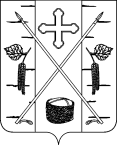 АДМИНИСТРАЦИЯ ПОСЕЛКА БЕРЕЗОВКАБЕРЕЗОВСКОГО РАЙОНА КРАСНОЯРСКОГО КРАЯПОСТАНОВЛЕНИЕп. БерезовкаО внесении изменений в постановление администрации поселка Березовка №502 от 24.10.2017г. «Об утверждении Генеральной схемы санитарной очистки территорий муниципального образования поселок Березовка Березовского района Красноярского края»